Белорусский	ул. П.Бровки, 6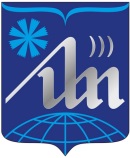 Государственный	Минск, БеларусьУниверситет	Центр международного сотрудничества	220013Информатики и 	+375 17 293-89-17Радиоэлектроники	oms@bsuir.byРЕКОМЕНДАЦИИ ПО УЧАСТИЮ В КОНКУРСЕУважаемый магистрант!Мы рады, что вы желаете принять участие в одной из программ мобильности, организуемых центром международного сотрудничества БГУИР. Мы уверены, что в период обучения за границей вам представится возможность:приобрести опыт сотрудничества в международной академической среде;развить навыки межкультурной коммуникации и работы в команде;познакомиться с образовательными системами других стран;повысить уровень владения иностранным языком;открыть новые карьерные перспективы;завести новых друзей;посмотреть мир.Предлагаем вам следующий порядок действий для номинации вашей кандидатуры на участие в программе мобильности:Этап 1.  Удостоверьтесь, что ваша кандидатура соответствует требованиям, предъявляемым к участникам программы мобильности, а именно:Вы обучаетесь в научно-исследовательской магистратуре БГУИР по дневной форме;Ваш профиль обучения соответствует одной из следующих областей – Information and Communication Technologies, Business and Administration, Engineering & Engineering Trades (защита окружающей среды, электроника, механика);У вас нет академических и финансовых задолженностей, дисциплинарных взысканий;Вы владеете английским или польским языком на уровне не ниже В1 в соответствии с Common European Framework of Reference for Languages.Этап 2.  Выберите на сайте Белостокского политехнического университета дисциплины, которые вы хотели бы изучать в весеннем семестре 2015/2016 учебного года.Обращаем ваше внимание, что дисциплины выбираются в соответствии с профилем обучения в БГУИР. Предпочтение отдается кандидатам, планирующим обучение по дисциплинам в области Information & Communication Technologies.Этап 3.  Заполните заявку и план обучения, и получите письменное согласие научного руководителя и заведующего кафедрой на ваше участие в программе мобильности.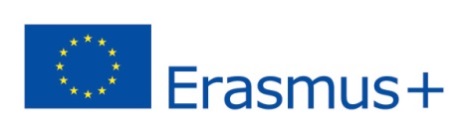 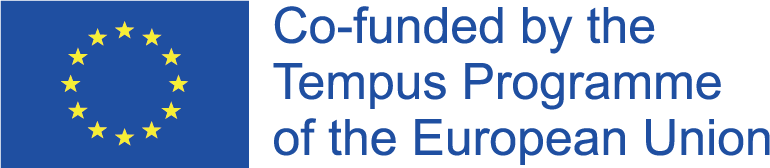 Этап 4.  Внимательно ознакомьтесь с требованиями и критериями оценки документов (см. Рекомендации по подготовке документов). Подготовьте необходимый комплект и, при необходимости, пройдите собеседование по английскому языку. Для проверки готовности комплекта документов рекомендуем воспользоваться Контрольным листом.Этап 5.  Направьте ваш комплект документов одним многостраничным PDF-файлом на e-mail: oms@bsuir.by и в бумажном виде в отдел международных связей центра международного сотрудничества (ул. П.Бровки, 6, корпус БГУИР № 1, каб. 116а, тел. +375 17 2938917). Обращаем ваше внимание, что:комплекты, заполненные от руки, или не соответствующие иным установленным требованиям, или поданные с нарушением сроков, или имеющие расхождения в электронной и бумажной версиях, а также неполный комплект документов не принимаются;дополнительные документы (письма поддержки от принимающего университета, характеристики, рекомендательные письма) предоставляются по желанию. 